اطلاعات ارزیابی جامع حضوری گروه‌های آموزشی دانشگاه فردوسی مشهد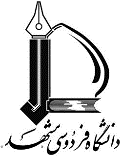 نوبت دوم سال تحصیلی دوم 1401-1400 گروه آموزشی:.علوم سیاسی  رشته-گرایش بین الملل- اندیشه سیاسیدانشکده: . حقوق و علوم سیاسیاطلاعات ارزیابی جامع حضوری گروه‌های آموزشی دانشگاه فردوسی مشهدنوبت دوم سال تحصیلی دوم 1401-1400 گروه آموزشی:.علوم سیاسی  رشته-گرایش بین الملل- اندیشه سیاسیدانشکده: . حقوق و علوم سیاسیاطلاعات ارزیابی جامع حضوری گروه‌های آموزشی دانشگاه فردوسی مشهدنوبت دوم سال تحصیلی دوم 1401-1400 گروه آموزشی:.علوم سیاسی  رشته-گرایش بین الملل- اندیشه سیاسیدانشکده: . حقوق و علوم سیاسیاطلاعات ارزیابی جامع حضوری گروه‌های آموزشی دانشگاه فردوسی مشهدنوبت دوم سال تحصیلی دوم 1401-1400 گروه آموزشی:.علوم سیاسی  رشته-گرایش بین الملل- اندیشه سیاسیدانشکده: . حقوق و علوم سیاسیاطلاعات ارزیابی جامع حضوری گروه‌های آموزشی دانشگاه فردوسی مشهدنوبت دوم سال تحصیلی دوم 1401-1400 گروه آموزشی:.علوم سیاسی  رشته-گرایش بین الملل- اندیشه سیاسیدانشکده: . حقوق و علوم سیاسینام درساسامی کمیته ارزیابی جامع به تفکیک درسفهرست کامل منابع ارزیابیارزیابی کتبیارزیابی شفاهی              نام درساسامی کمیته ارزیابی جامع به تفکیک درسفهرست کامل منابع ارزیابیزمان (تاریخ و ساعت)زمان (تاریخ و ساعت)زمان (تاریخ و ساعت)نام درس 1روش شناسی مهدی نجف زاده- دانيل ليتل، تبيين در علوم اجتماعي،  ترجمه عبدالكريم سروش -   بريان في،  فلسفه امروزين علوم اجتماعي، ترجمه خشايار ديهمي- جري استوكر، روش و نظريه در علوم سياسي ، ترجمه امير محمد حاجي يوسفي، مطالعات راهبردي -  احمد محمد پور، روش در روش، نشر جامعه شناسان-  بابك احمدي، رساله تاريخ (جستاري در هرمنوتيك تاريخ) ، نشر مركز18/03/1401ساعت 8 تا 10 صبحپذیرفته شدگان کتبی بر اساس حروف الفبا دعوت به مصاحبه می شوند.روز مصاحبه سه شنبه  24  خردادماه خواهد بودپذیرفته شدگان کتبی بر اساس حروف الفبا دعوت به مصاحبه می شوند.روز مصاحبه سه شنبه  24  خردادماه خواهد بودنام درس 2اندیشه غربسید حسین اطهری- روح الله اسلامیرُرتی، ريچارد (1386)، فلسفه و امید اجتماعی، تهران: نشر ني.ب‍ل‍وم‌، وی‍ل‍ی‍ام‌ ت‍ئ‍ودور (1373)، ن‍ظری‍ه‌ه‍ای‌ ن‍ظام‌ س‍ی‍اس‍ی‌: ک‍لاس‍ی‍ک‌ه‍ای‌ ان‍دی‍ش‍ه‌ س‍ی‍اس‍ی‌ و ت‍ح‍ل‍ی‍ل‌ س‍ی‍اس‍ی‌ ن‍وی‍ن‌، ت‍رج‍م‍ه‌ اح‍م‍د ت‍دی‍ن‌، ت‍ه‍ران‌: ن‍ش‍ر آران‌.برونوفسكي، ج ، مازليش، بروس، (1383)، سنت روشن فكري در غرب از لئوناردو تا هگل، ترجمه لي لا سازگار، چاپ دوم، تهران: نشر آگاه.لسناف، مایكل ایچ. فیلسوفان سیاسی قرن بیستم. مترجم خشایار دیهیمی، تهران: نشر کوچک، 1378 - م‍ن‍وچ‍ه‍ری‌، ع‍ب‍اس‌‏18/03/1401ساعت 10 تا 12 صبحپذیرفته شدگان کتبی بر اساس الفبا دعوت به مصاحبه می شوند.روز مصاحبه سه شنبه  24  خردادماه خواهد بودپذیرفته شدگان کتبی بر اساس الفبا دعوت به مصاحبه می شوند.روز مصاحبه سه شنبه  24  خردادماه خواهد بودنام درس 3جامعه شناسی سیاسیوحید سینایی- مرتضی منشادیميگدال، جوئل «دولت در جامعه» ترجمه محمدتقي دلفروز، تهران، انتشارات كويرسيدمن، استيون «كشكش آرا در جامعه شناسي» ترجمه هادي جليلي، تهران، نشر نيفوران ، جان( 1395)، تاریخ تحولات اجتماعی ایران( مقاومت شکننده)، ترجمه احمد تدین، تهران، انتشارات رسا.سجادی، عبدالقیوم، جامعه شناسی سیاسی افغانستان،علی آبادی، علیرضا، افغانستان( جامعه و فرهنگ)18/03/1401 ساعت 14 تا 16 عصرپذیرفته شدگان کتبی بر اساس الفبا دعوت به مصاحبه می شوند.روز مصاحبه سه شنبه  24  خردادماه خواهد بودپذیرفته شدگان کتبی بر اساس الفبا دعوت به مصاحبه می شوند.روز مصاحبه سه شنبه  24  خردادماه خواهد بودنام درس 4توسعه سیاسیوحید سینایی – سید حسین اطهریفرانسیس فوکویاما (1396)، نظم و زوال سیاسی ، ترجمه رحمن قهرمانپور، تهران، انتشارات روزنهمایرون واینر، ساموئل هانتینگتون( 1397)، درک توسعه سیاسی، ترجمه و نشر پژوهشکده مطالعات راهبردی.حسین بشیریه(1387)، گذار به مردم سالاری، تهران، نشر نگاه معاصر. حسین بشیریه(1384)، گذار به دموکراسی، تهران، نشر نگاه معاصر.18/03/1401ساعت 16 تا 18 عصرپذیرفته شدگان کتبی بر اساس الفبا دعوت به مصاحبه می شوند.روز مصاحبه سه شنبه  24  خردادماه خواهد بودپذیرفته شدگان کتبی بر اساس الفبا دعوت به مصاحبه می شوند.روز مصاحبه سه شنبه  24  خردادماه خواهد بود